LÝ LỊCH BẢN THÂN/ PERSONAL PROFILE:Họ và tên khai sinh: ……………………………………………………		Nam ◻ 	Nữ ◻Full name	Male	FemaleNgày tháng năm sinh: … / … / …….	Nơi sinh: ……………………………	Date of birth	Place of birth (Province/ City)Số điện thoại (Tel): ……………………………		Email: ……………………………………….	Số CMND/ CCCD/ Hộ chiếu: …………………		Ngày cấp: …/…/……	Nơi cấp:…………….	Identity card number/passport	Date of issue	Place of issueHộ khẩu thường trú/ Permanent address: ………………………………………………………	……………………………………………………………………………………………………	Địa chỉ thường trú/ Temporary address: ………………………………………………………….	……………………………………………………………………………………………………	Địa chỉ liên lạc/ Contact address: …………………………………………………………………	……………………………………………………………………………………………………	Dân tộc/ Ethnicity: ………………………………	Tôn giáo/ Religion: …………………………...	Nghề nghiệp, chức vụ/ Job, position: ……………………………………………………………	Nơi làm việc/ Workplace: …………………………………………………………………………	……………………………………………………………………………………………………	Ngày vào Đoàn TNCS-HCM (nếu có): … / … / ……Date joining The Communist Youth Union of Ho Chi Minh City (if any)Ngày vào Đảng (nếu có): … / … / ……Date joining The Communist Party (if any)Diện chính sách (thương binh, con liệt sĩ, con gia đình có công cách mạng, vùng sâu, vùng xa – nếu có thì ghi)/ Policy Condition (war invalids, children of martyrs, children of revolutionary families, rural and remote areas – if any): …………………………………………………………………..	……………………………………………………………………………………………………	QUÁ TRÌNH ĐÀO TẠO/ EDUCATIONAL ATTAINMENT:Đại học/ Graduate:Tốt nghiệp Trường/ Viện: …………………………………		Ngành học: ………………	Graduated from University / Institute	MajorLoại hình đào tạo (chính qui/ không chính quy): …………………………………………..……	Mode of training (full-time/ part-time)Thời gian đào tạo (Duration of training): từ (from) …/ …/ …… đến (to) …/ …/ ……Tên đề tài đồ án tốt nghiệp/ Thesis title: …………………………………………………………	……………………………………………………………………………………………………	Người hướng dẫn/ Advisor: ………………………………………………………………………	Xếp loại tốt nghiệp/ Graduation grade:◻ Xuất sắc/ Out-standing◻ Giỏi/ Excellent◻ Khá/ Very good◻ TB-Khá/ Good◻ Trung bình/ AverageThạc sĩ/ Master:Tốt nghiệp Trường/ Viện: …………………………………	Ngành học: …………Graduated from University / Institute	MajorLoại hình đào tạo (chính qui/ không chính quy): …………………………………………..……	Mode of training (full-time/ part-time)Thời gian đào tạo (Duration of training): từ (from) …/ …/ …… đến (to) …/ …/ ……Tên luận văn tốt nghiệp/ Name of Graduation master’s thesis: ……………………………………	……………………………………………………………………………………………………	Người hướng dẫn/ Advisor: ………………………………………………………………………	Ngày và nơi bảo vệ luận văn thạc sĩ/ Date and place of master’s thesis defense: ………………….	……………………………………………………………………………………………………	Trình độ ngoại ngữ/ Foreign language proficiency:Ngôn ngữ/ Language:Các chứng chỉ/ Certificates:Quá trình công tác (Từ khi học đại học)/ Working progress (since undergraduate):Kết quả hoạt động khoa học, kỹ thuật (bài báo cáo khoa học, đề tài nghiên cứu khoa học, giải thưởng khoa học các cấp, tham gia các hội nghị khoa học quốc tế, …)The result of scientific and technological working (scientific articles, scientific research, scientific awards, attending international scientific workshops, …):Bài báo khoa học/ Scientific papersSách/ International booksKhen thưởng/ Scientific awardsOthers:Khả năng chuyên môn, nguyện vọng hiện nay về hoạt động khoa học/ Professional abilities and aspirations for scientific activities:……………………………………………………………………………………………………	……………………………………………………………………………………………………	Lời cam đoan/ Commitment:Tôi xin cam đoan những lời khai trên là đúng sự thật, nếu có điều gì sai trái tôi chịu trách nhiệm trước pháp luật./ I declare that the above statements are true, if there is anything wrong, I am responsible before the law.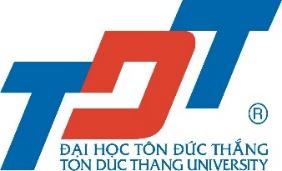 LÝ LỊCH KHOA HỌCCURRICULUM VITAE(Dùng cho nghiên cứu sinh/ For Ph.D. candidate)STTNoTên chứng chỉLanguage certificateNơi cấp, thời gian cấpIssued place, issued dateSTTNoNội dungContentThời gian cấpIssued dateNơi cấpIssued placeThời gian Duration(from mm/ yyyy     to mm/ yyyy)Vị tríPositionTên công tyWorking placeThành tíchAchievementSTTNoTác giảAuthorsTên công trìnhTitleTạp chíJournalSốVol/ pagesNămYearHạngRankSTTNoTác giảAuthorsTên sáchTitleNhà xuất bảnPublisherNămYearSTTNoTênName of awardsTổ chứcOrganizationNămYears…………..., ngày … tháng … năm 20 …     place             day          month      yearCơ quan/ địa phương xác nhậnAuthority / locality’ confirmation(Ký tên đóng dấu/ Sign and stamp)Người khai ký tên(Signature)